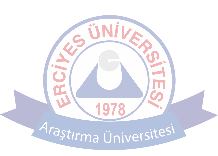 HAZIRLAYAN AD SOYAD                  XXXXXXX   XXXXX ANABİLİM DALI               DOKTORA            2022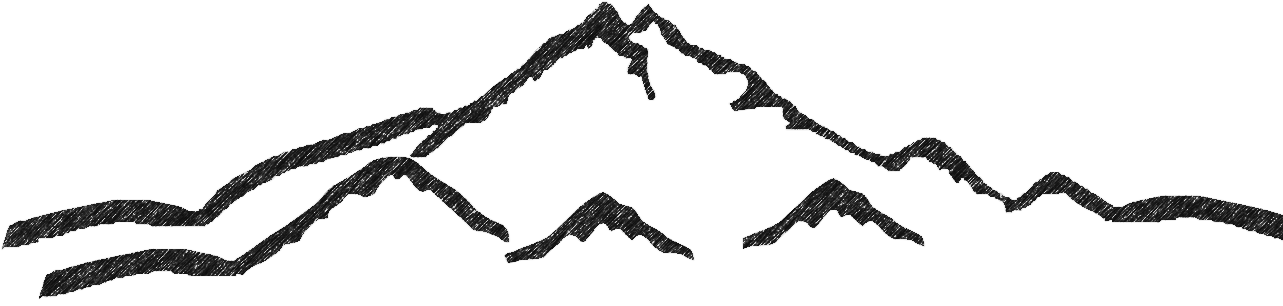 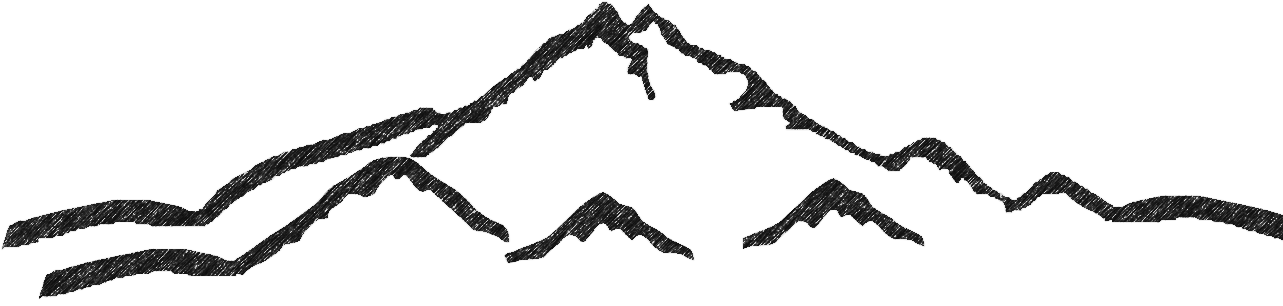 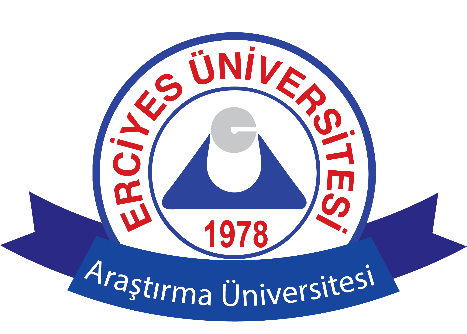 